ประกาศองค์การบริหารส่วนตำบลโนนแดงเรื่อง   ราคากลางโครงการทุบรื้อห้องน้ำและขยายห้องทำงานส่วนโยธา อบต.โนนแดง............................................................................ด้วยองค์การบริหารส่วนตำบลโนนแดง  ได้ดำเนินการจัดทำราคากลางโครงการทุบรื้อห้องน้ำและขยายห้องทำงานส่วนโยธา อบต.โนนแดง เพื่อใช้ในการดำเนินการจัดหาพัสดุ   ซึ่งคณะกรรมการกำหนดราคากลางได้พิจารณาราคากลางโครงการเสร็จเรียบร้อยแล้วดังนี้  โครงการทุบรื้อห้องน้ำและขยายห้องทำงานส่วนโยธา อบต.โนนแดง  ลักษณะงาน ห้องทำงานเดิม ขนาดกว้าง ๓.๐๐ เมตร ยาว  ๔.๐๐ เมตร ทุบขยายห้องทำงานใหม่ กว้าง ๓.๐๐ เมตร ยาว ๓.๐๐ เมตร สูง ๓.๐๐ เมตร รายละเอียดตามแบบแปลนที่ อบต.กำหนด  ราคากลาง  ๖๔,๐๐๐  บาท(หกหมื่นสี่พันบาทถ้วน)ดังนั้น  องค์การบริหารส่วนตำบลโนนแดงจึงขอประกาศราคากลางโครงการทุบรื้อห้องน้ำและขยายห้องทำงานส่วนโยธา อบต.โนนแดง เพื่อให้ประชาชนและผู้สนใจทราบโดยทั่วกัน		ประกาศ  ณ  วันที่  ๑๖  เดือน  กันยายน  พ.ศ.  ๒๕๕๙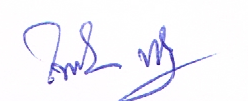 						(ลงชื่อ)  							(นายไพโรจน์  พัฒนเดชากูล)						   นายกองค์การบริหารส่วนตำบลโนนแดงตาราง ปปช.๐๑ตารางแสดงวงเงินงบประมาณที่ได้รับจัดสรรและราคากลางในงานจ้างก่อสร้าง         ๑.  ชื่อโครงการ   โครงการทุบรื้อห้องน้ำและขยายห้องทำงานส่วนโยธา อบต.โนนแดง  หน่วยงานเจ้าของโครงการ กองช่างองค์การบริหารส่วนตำบลโนนแดง  อำเภอโนนแดง  จังหวัดนครราชสีมา๒.   วงเงินงบประมาณที่ได้รับจัดสรร   ๖๔,๐๐๐  บาท(หกหมื่นสี่พันบาทถ้วน)๓.    ลักษณะงานโดยสังเขป    ห้องทำงานเดิม ขนาดกว้าง ๓.๐๐ เมตร ยาว  ๔.๐๐ เมตร ทุบขยายห้องทำงานใหม่ กว้าง ๓.๐๐ เมตร ยาว ๓.๐๐ เมตร สูง ๓.๐๐ เมตร รายละเอียดตามแบบแปลนที่ อบต.กำหนด  ราคากลาง  ๖๔,๐๐๐  บาท(หกหมื่นสี่พันบาทถ้วน)๔.  ราคากลางคำนวณ ณ วันที่  ๑ กันยายน  ๒๕๕๙  เป็นเงิน  ๖๔,๐๐๐  บาท(หกหมื่นสี่พันบาทถ้วน)๕.   บัญชีประมาณการราคากลาง      ๕.๑  แบบ ปร.๔      ๕.๒  แบบ ปร.๕            ๖.  รายชื่อคณะกรรมการกำหนดราคากลาง            นางธัญวรัตน์  สุปะมา              นักวิเคราะห์นโยบายและแผนชำนาญการ    ประธานกรรมการ            นายธานี  นวมาลย์                  นายช่างโยธาชำนาญงาน                                  กรรมการ            นายพชร  ขัติยพงศ์                  เจ้าพนักงานธุรการปฏิบัติงาน                            กรรมการ